นักศึกษาคณะเทคโนโลยีอุตสาหกรรมผ่านคัดเลือกเข้าสู่รอบชิงชนะเลิศ โครงการประกวดออกแบบระดับเยาวชนแห่งชาติ ครั้งที่ 3 : 3rd National Youth Design Awards	คณะมัณฑนศิลป์ มหาวิทยาลัยศิลปากร ร่วมกับ องค์การบริหารพื้นที่พิเศษเพื่อการท่องเที่ยวอย่างยั่งยืน (องค์การมหาชน) หรือ อพท. และมหาวิทยาลัยเครือข่ายได้จัดโครงการประกวดออกแบบระดับเยาวชนแห่งชาติครั้งที่ 3 โดยในการประกวดครั้งนี้ได้แบ่งการประกวดออกเป็น 2 ประเภท คือ การออกแบบตราสัญลักษณ์ และการออกแบบสภาพแวดล้อม ซึ่งมีนักศึกษาจากสาขาออกแบบกราฟิกมัลติมีเดีย และสาขาอุตสาหกรรมการพิมพ์ (แขนงออกแบบสิ่งพิมพ์) คณะเทคโนโลยีอุตสาหกรรม มหาวิทยาลัยราชภัฏสวนสุนันทา ส่งผลงานออกแบบเข้าร่วมประกวดทั้ง 2 ประเภท โดยผลการตัดสินเมื่อวันที่ 6 เมษายน นายพงศธร ดลจิรพิสิฐ นักศึกษาจากสาขาอุตสาหกรรมการพิมพ์ (แขนงออกแบบสิ่งพิมพ์) ได้เข้ารอบ 12 คนสุดท้ายในประเภทการออกแบบตราสัญลักษณ์ และได้คัดเลือกเพื่อเข้าร่วมกิจกรรมเรียนรู้การท่องเที่ยวโดยชุมชนและประชุมเชิงปฏิบัติการเพื่อพัฒนาการออกแบบ ระหว่างวันที่ 20-21 เมษายน 2562 ณ จังหวัดสุพรรณบุรี ก่อนจะทำการประกวดในรอบสุดท้ายต่อไปเครดิตภาพ : www.facebook.com/NYDThe Industrial Technology Student Passed the Qualifying Examination to the Final Round of the 3rd National Youth Design Awards	The Faculty of Decorative Arts, Silpakorn University, cooperated with the Designated Areas for Sustainable Tourism Administration (Public Organization) as well as the campus university to hold the contest of the 3rd National Youth Design Awards which was separated into 2 types including the logo design and the environment design. In this contest, Multimedia Graphic Design and Printing Industry (Publishing Design) students from the Faculty of Industrial Technology, Suan Sunandha Rajabhat University, submitted their designs for both types of the contest. The result of the contest on April 6, 2019, was that Pongsatorn Donjirabhisit, the Printing Industry (Publishing Design) students, got the last 12 finalists in the logo design, and he was selected to participate in the community-based tourism activities and the design development workshop on 20-21 April 2019 at Suphanburi Province before going to the final round of the contest.Image Credit: www.facebook.com/NYD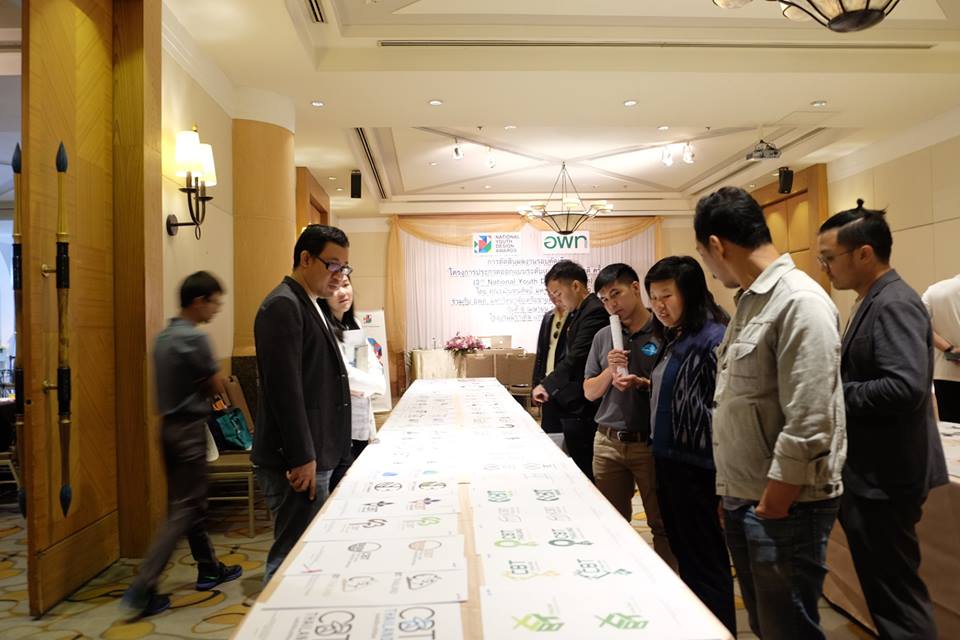 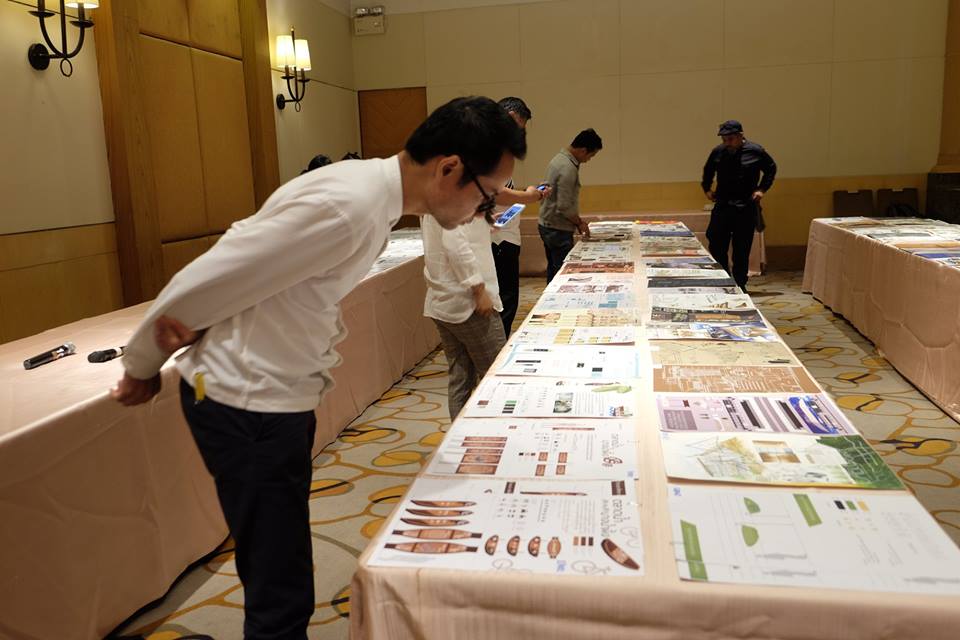 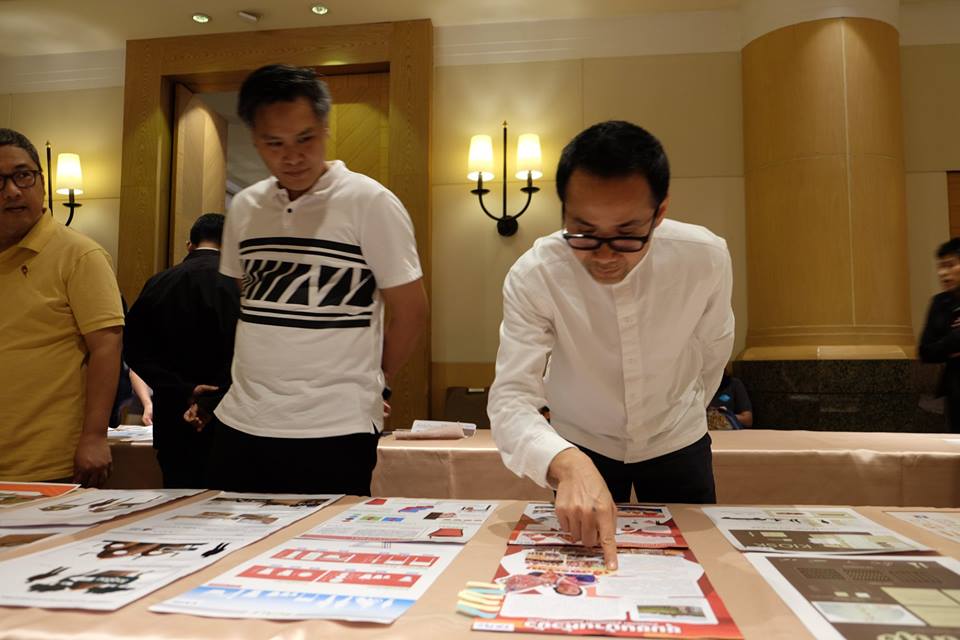 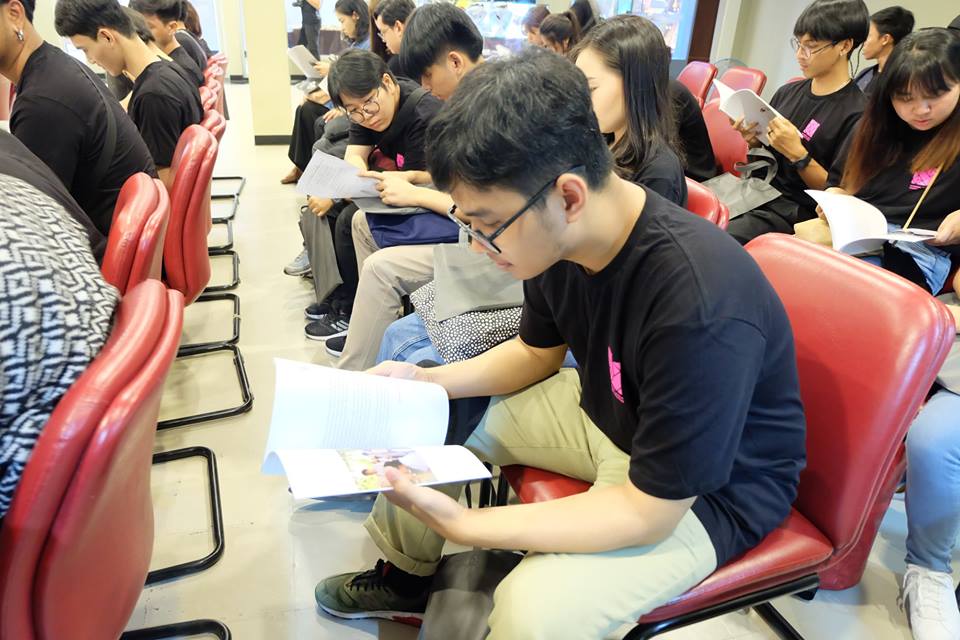 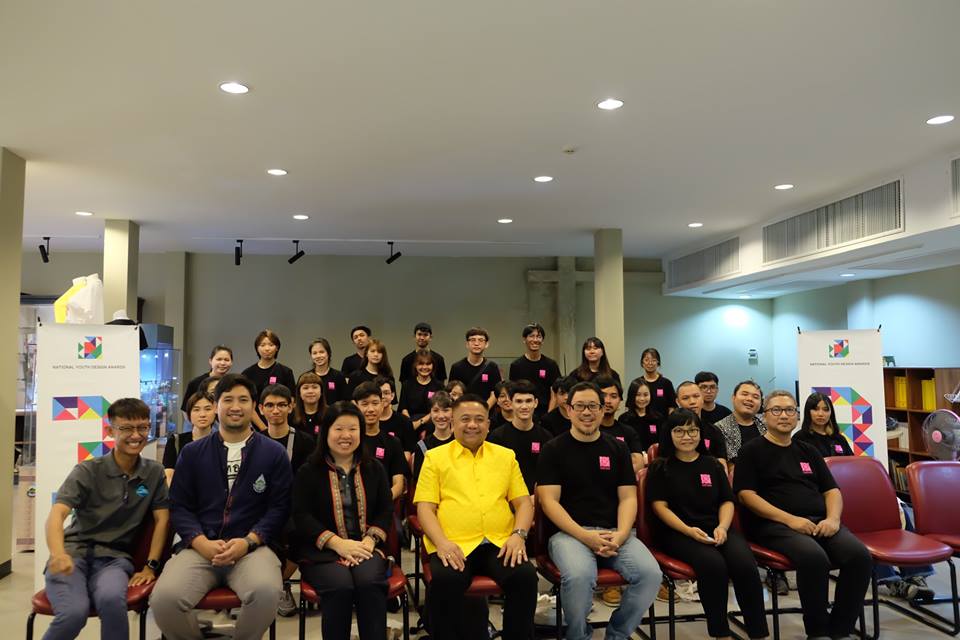 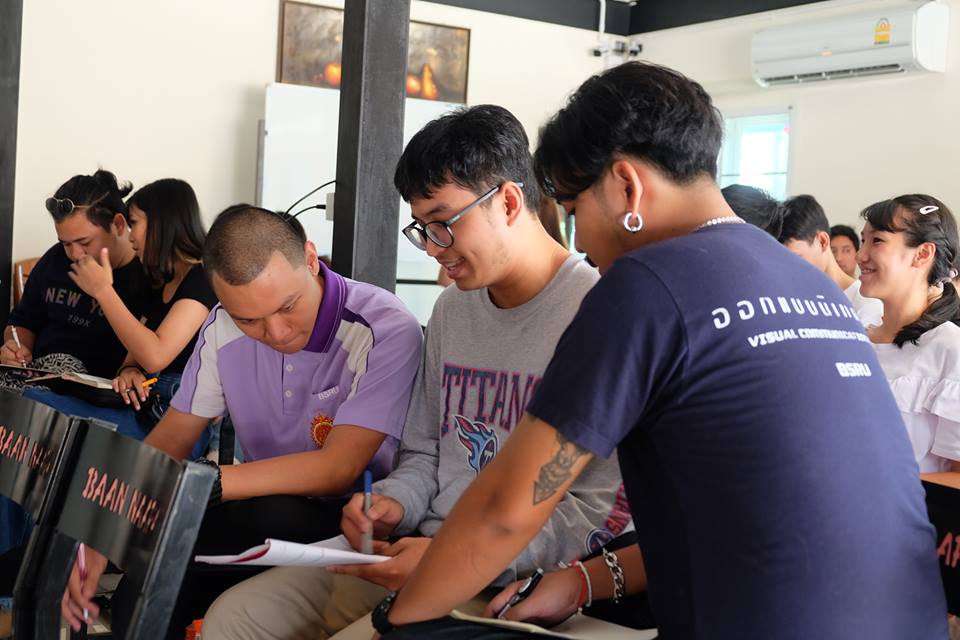 